Greenwich & Bexley Community Hospice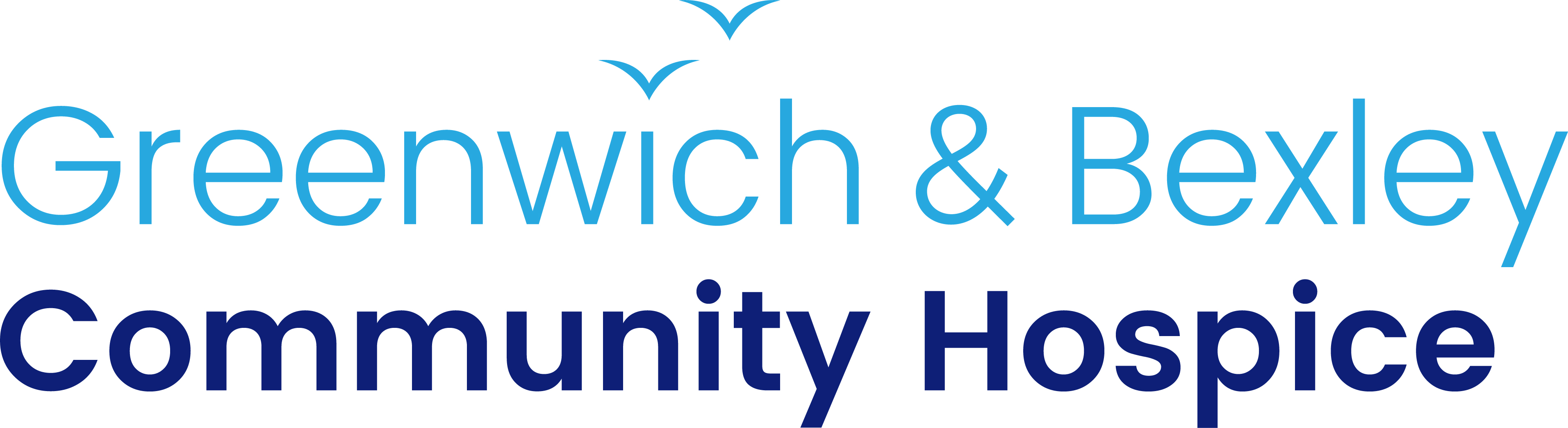 185 Bostall Hill, Abbey Wood, London, SE2 0GBTelephone:  020 8312 2244Email:  education@gbch.org.uk BOOKING FORM –  Course Title:  Please note:	 The closing date for booking forms is 3 days prior to the course start dateYour place on the course will be confirmed by email on receipt of the booking formNo refund can be made after the closing date, or if you do not attend the course50% of the course fee will be charged if a cancellation is received 1 week before the course start datePERSONAL DETAILSPERSONAL DETAILSPERSONAL DETAILSPERSONAL DETAILSSurname:Surname:Forename(s)Forename(s)Job title / profession:Job title / profession:Organisation:Organisation:Address:Address:Contact telephone number:Contact telephone number:Email address:Email address:Do you have any dietary requirements?Do you have any dietary requirements?If yes, please state:If yes, please state:PAYMENT BY:PAYMENT BY:PAYMENT BY:PAYMENT BY:Cheque - please make the cheque payable to Greenwich & Bexley Community Hospice Cheque - please make the cheque payable to Greenwich & Bexley Community Hospice Invoice:Invoice:Please state if different to the above named organisation:Please state if different to the above named organisation:BACS - details available on requestBACS - details available on requestCredit Card –  please complete details belowCredit Card –  please complete details belowI authorise Greenwich & Bexley Community Hospice to deduct the course costs from my account as follows – tick here I authorise Greenwich & Bexley Community Hospice to deduct the course costs from my account as follows – tick here I authorise Greenwich & Bexley Community Hospice to deduct the course costs from my account as follows – tick here I authorise Greenwich & Bexley Community Hospice to deduct the course costs from my account as follows – tick here Card type:Amount:Cardholder Name:Card Number:Expiry Date:Security Code:Date:Thank you for your application.  Please return the completed form via email to: education@gbch.org.uk Thank you for your application.  Please return the completed form via email to: education@gbch.org.uk Thank you for your application.  Please return the completed form via email to: education@gbch.org.uk Thank you for your application.  Please return the completed form via email to: education@gbch.org.uk 